Краевое государственное бюджетное образовательное учреждение«Минусинский кадетский корпус»Рассмотрено на общем собрании                          Утверждаю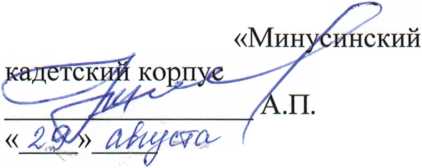 трудового коллектива                                            Директор КГБОУ                       Протокол № 1                                                                    от «28» августа 2017г.	Насонов	2017г.Отчет о проведении самообследованияг. МинусинскОбщая характеристика учреждения. КГБОУ «Минусинский кадетский корпус» образовано 20 февраля 2009 году, юридический адрес: 662800, г. Минусинск, ул. Народная, 80, e-mail: nkk@bk.ru, тел. 8(39132) 41176, адрес сайта: http://mcadet.kristel.ru/Миссия корпуса:  учебное заведение для одаренных и способных мальчиков, подростков и юношей, проживающих  на юге Красноярского края.Образовательное учреждение имеет статус юридического лица, лицензию на право ведения образовательной деятельности, государственную аккредитацию, лицензию на оказание доврачебной медицинской помощи. Реализует общеобразовательные программы основного общего и среднего общего образования, руководствуется в своей деятельности федеральными законами, указами, распоряжениями, постановлениями РФ, Уставом Минусинского кадетского корпуса. Создает условия для реализации права на получение общедоступного бесплатного общего образования.Кадетский корпус расположен на окраине города вблизи лесной зоны. Данные о контингенте обучающихся по состоянию на конец 2015-2016 уч. годаВ КГБОУ «Минусинский кадетский корпус» по состоянию на конец мая 2017 года обучается 161 кадета. Это дети из разных городов и деревень Красноярского края и Хакасии, с разным уровнем учебной и физической подготовки, с разным социальным статусом:1. Оценка образовательной деятельностиКГБОУ «Минусинский кадетский корпус» реализует оборонно-спортивный профиль, сочетающийся со спецификой образовательной организации как пространства социального взросления детей, проживающих, в основном, в сельских территориях края, представляющего собой комплекс социально-образовательных и культурно-образовательных практик, проектов, погружений. На базе корпуса созданы команды интеллект – клуба «Парадокс» и «Импульс» - бронзовые призёры IV Межрегионального чемпионата интеллектуальных игр «Енисейская знать – 2010», серебряные призёры V Межрегионального чемпионата интеллектуальных игр «Енисейская знать – 2011» по «Брейн-рингу» и спортивному «Что? Где? Когда?» (г.Новосибирск); команда КВН «69 параллель» - лауреаты I и II степеней межшкольных игр КВН г. Минусинска с 2005 года.Спортивно – технический клуб корпуса «Мотокросс» - базовая площадка по мотоспорту в г.Минусинске, филиал КДЮСШ. Дважды корпус являлся организатором южной Зоны военно-спортивной игры «Победа». Парадная коробка,  духовой оркестр и коробка барабанщиков – украшение парадов Победы города Минусинска с 2000 года.Система взаимоотношений и  подчинения кадет формализована в рамках непрерывной комплексной игры «Военизированная составляющая кадетского корпуса», большинство составляющих жизнедеятельности регламентированы режимом и особым укладом кадетской жизни в условиях интерната. Определены основы реализации военизированной составляющей кадетского образования, базовой идеей которой является служение Отечеству, сохранение и развитие кадетских традиций,  символов и ритуалов. По количественным и качественным показателям результатов образования кадетский корпус занимает лидирующие позиции в системе общего образовании города и края. Конкурс для поступающих в 5 класс МКК в этом году составил  8 человек на место.2. Система управления корпусом3. Содержание и качество подготовки обучающихсяВ корпусе 8 классов-комплектов. Все классы занимались в одну смену. Учебный план корпуса обеспечивает освоение базового общего среднего образования и развитие обучающегося в процессе обучения. Созданы условия для включения каждого кадета на каждом учебном занятии в деятельность с учетом его возможностей и способностей.
 Учебный план позволяет реализовать цели образования на современном этапе, отвечает запросам общества и родителей обучающихся и направлен на: 
- выполнение государственных образовательных стандартов; 
- создание условий для профориентационной деятельности, способствующей самоопределению через реализацию программы профильной и предпрофильной подготовки.
     При составлении учебного плана соблюдалась преемственность между ступенями обучения и классами, сбалансированность между предметными циклами, отдельными предметами. Уровень недельной учебной нагрузки на ученика не превышает предельно допустимого. Компонент образовательного учреждения распределен на изучение предметов базисного учебного плана и на занятия с целью углубления знаний по предметам.
     Для реализации требований ФГОС в пятом-шестом классах учебным планом предусмотрено преподавание спецкурсов и факультативов через технологию проекта. Ведение учителем урока на основе технологической карты поощряется из стимулирующей части заработной платы. Спланированы и выполнены направления внеурочной деятельности через реализацию рабочих программ отделения дополнительного образования, функциональные обязанности классного куратора и воспитателя. 
   Учебный план для 7-9 классов ориентирован на 5-летний срок освоения общеобразовательных программ основного общего образования и рассчитан на 35 учебных недель в год. Учебный план 9 класса предусматривает проведение предпрофильной подготовки обучающихся, цель которой заключается в создании условий для выпускников 9 классов в определении выбора профиля обучения в 10 классе. Часы регионального компонента распределены на следующие предметы:
Художественная культура Красноярского края (6-7 класс)
История Красноярского края (6-9 класс)
Природа и экология Красноярского края (6,7 класс)
Основы регионального развития (10-11 класс)
Профильные общеобразовательные учебные предметы определяют специализацию оборонно-спортивной направленности профиля в 10-11 классе (профильные предметы – ОБЖ, физическая культура, история). 
В текущем учебном году обучающимся предложены спецкурсы, которые позволяют обучающимся попробовать себя в разных направлениях и правильно сделать выбор для дальнейшего обучения. Процесс обучения является более индивидуализированным. Итоги традиционной учебной результативности Подводя итоги традиционной учебной результативности, необходимо отменить, что качество обученности в 2016-2017 учебном году  стабильно, отмечается увеличение по сравнению с предыдущим годом.Сравнительный анализ учебной успеваемости Высокий уровень качества знаний учащихся в следующих классах: 5 а (90%), 7а (77%), 9а (86%), 10а (95%), 10б (79%).Низкий результат в     8а  классе - (35%).Отлично окончили учебный год 8 кадет (4,8%), что выше прошлого учебного года на 3,5 %. Отличники: 5 «А» класс – Николаев Никита, Саржевский Виктор, Ларионов Александр; 7 «А» класс – Катаев Максим, Кичанов Константин; 8 «А» класс – Цуканов Андрей; 9 «А» класс – Зарецкий Алексей; 10 «А» класс – Козин Алексей.Выводы: Во всех классах постоянные классные кураторы. Работа классных кураторов и воспитателей дает положительные результаты, во всех классах, кроме 8 «А» произошло повышение качества успеваемости. В дальнейшем  необходимо следить за обученностью каждого кадета, составлять индивидуальный маршрут по повышению его качества образования и  не допускать понижения успеваемости. 4. Особенности организации образовательного процесса.На I ступени обучения (5-8 классы) и II ступени обучения (9-11 классы) реализуются Общеобразовательные программы Министерства образования и науки, краевой национально-региональный компонент,  дисциплины кадетского компонента, дисциплины дополнительного (спортивно-технического, художественно-эстетического) образования.Все дополнительные и факультативные занятия организованы во вторую половину дня. Внутренний распорядок школы-интерната характеризуется военизированной составляющей, проявляющейся в особом стиле отношений командиров и подчиненных, регламентируемых Уставом и Правилами внутреннего распорядка, строевой подготовкой и военизированными предметами кадетского компонента.Особое место в организации образовательного пространства занимает кадетский компонент – изучение основ хореографии, этики, иностранных языков, истории кадетского образования в России, формирование основ православия. Для обеспечения информационной открытости образовательного процесса поэтапно с сентября по декабрь 2016 года в тестовом режиме введена электронная система «ЭлЖур» в 5-9 классах. Поэтапный переход позволил учителям овладеть навыками пользования электронной системой, отследить заинтересованность родителей в нововведении. Сложность заключается в техническом вопросе. Интернет не всегда стабилен и внесение отметок занимает много времени либо вообще не возможно, были случаи безуспешного сохранения выставленных отметок.5. Востребованность выпускниковВ 2016 – 2017 учебном году Минусинский кадетский корпус выпустил 13 кадет. В высшие учебные заведения поступили 9 выпускников из них , в средне - специальные учебные заведения – 3, служба в армии - 1 выпускник6. Качество кадрового обеспеченияВ корпусе работает 44 педагога. 14 – первой квалификационной категории и 10 высшей квалификационной категории. В этом учебном году учитель русского языка и литературы Зубарева Т.В. награждена Почетной грамотой губернатора края В.А. Толоконского. Отмечены Благодарственным письмом губернатора Красноярского края учитель математики Николаева А.Ф., Благодарственным письмом Министерства образования Красноярского края учитель ИЗО Никлолаев В.В.  Одним из самых действенных механизмов непрерывного профессионального развития педагога по-прежнему остаётся повышение квалификации через курсовую подготовку и аттестацию.Кийкова М.А. прошла обучение подготовке выпускников к итоговой аттестации «Методика подготовки школьников к профильному ЕГЭ по математике». Пестриков К.В.  освоил аспекты организации и преподавания физической культуры в образовательной организации. Корелина А.С. и Ю.С. Романченко прошли обучение технологии активных методов обучения.  Административная группа (4 человека) продолжают обучение вопросам менеджмента в системе кадетского образования. И.А. Попова прошла обучающий тренинг «Восстановительная медиация и организация службы примирения» и является руководителем Школьной службы медиации корпуса.Другой аспект развития педагога – аттестация. На первую квалификационную категорию аттестовалась молодой педагог А.С. Корелина. Директор Минусинского кадетского корпуса А.П. Насонов прошел  аттестацию с целью подтверждения соответствия уровня квалификации руководителя краевой государственной образовательной организации. Из запланированного план-графика аттестации выполнен на 50%. Один педагог, перенёс свою аттестацию на 2017-2018 учебный год, один воспитатель сменил место работы. Традиционно в конце учебного года педагоги предоставляют листы анализа по самообразованию. 8 учителей анализируют собственную методическую деятельность, обобщают педагогический опыт, только один из них распространяет опыт по средствам сети Интернет. Закон об образовании, профстандарт и требования к аттестации педагогических работников предписывают систематически заниматься самообразованием, демонстрировать и распространять свой педагогический опыт.7. Учебно-методическое обеспечениеВ течение первого полугодия учебного года методическим объединением учителей гуманитарных дисциплин был определен перечень стратегий смыслового чтения для работы в 5-6 классах. Творческой группой педагогов были разработаны и представлены технологические карты рекомендованных стратегий смыслового чтения. Указанные педагогами стратегии предусматривают единый подход в решении учебных задач и популяризацию чтения в кадетской среде. Для мониторинга результативности работы педагогического коллектива дважды в год проводится метапредметная контрольная работа.Анализ результатов показал:  Успешность выполнения работы кадетами 5 класса на начало учебного года составила 41% , что ниже выборки стандартизации на 4%. Низкие результаты объясняются новизной работы, необычностью содержания и формата заданий. Благодаря тому, что большинство педагогов, систематически используют в уроке стратегии смыслового чтения результаты метапредметной контрольной работы в 5 классе на конец учебного года стали выше на 12%  по сравнению с сентябрем и на 8% по сравнению с выборкой стандартизации. 90% учащихся достигли базового уровня освоения планируемых результатов, 24% из них продемонстрировали повышенный уровень достижения. на начало учебно года кадеты 6 класса показали результат ниже выборки стандартизации, что связано с:значительным усложнением заданий по сравнению с 5 классом,с низкой потребностью в чтении в летний период.На конец учебного года успешность выполнения метапредметной контрольной работы выше осенних результатов (на 13%), выше выборки стандартизации (на 9%), что связано с:систематическое применение педагогами стратегий смыслового чтения,учащимся знакомы задания, направленные на чтение текста, содержащего схемы, рисунки, алгоритмы.Во втором полугодии учебного года была разработана памятка по планированию урока. Особое внимание,  в которой, уделено формулировке целей и задач урока, подбору современных методов и форм организации урока.Анализ защиты результатов неурочной проектной деятельности. В 2016-2017 учебном году формы и темы проектов разнообразны. Кадетами 5-6 классов были представлены творческие проекты, продуктом которых стали  спектакли: «По страницам книг М.М. Зощенко» и «А.Ф. Твардовский: «Василий Теркин» кадеты продемонстрировали высокий уровень подготовки к публичному выступлению.Качественно выполнен продукт (макет) проектной деятельности по курсам «Средневековая крепость» и «Стоянка древнего человека».  Продукты проектной деятельности по математике были направлены на решение проблемы занятости кадет в свободное время (логические и математические игры). Проекты по английскому и немецкому языку реализованы в форме информационных продуктов о достопримечательностях, автомобилях зарубежных стран, автобиографии кадет.  Продукты проектов по географии представлены моделями солнечной системы, графиками температур.   В запланированных предметных и метапредметных результатах курсов неурочной проектной деятельности кадеты 5-6  достигли базового уровня.В течение года  работали два методических объединения. Принимая участие в работе методических объединений, педагоги разработали и провели ряд традиционных  предметных недель:- неделя иностранных языков, неделя русского языка, неделя математики, декада информатики и технологи. Не проведены предметные недели учителями биологии, географии, искусства, физкультуры, физики.- реализуя требования современного образования, педагогами организована неделя финансовой грамотности.Активное участие приняли педагоги основного образования в комплексе патриотических мероприятий, посвященных 9 мая. В течение апреля продемонстрированы разнообразные формы урочных и внеурочных занятий. Внеурочные мероприятия воспринимаются кадетами всех классов с большим интересом, азартом. При решении заданий учащиеся демонстрируют высокий уровень учебной мотивации.8. Библиотечно-информационное обеспечениеПоказатели посещаемости библиотеки – 2219 посещений с сентября 2016 по май 2017г. Средний показатель посещений библиотеки – 12 посещений в день. Объем книговыдачи 3642 экземпляров учебной, художественной, справочной литературы и периодических изданий.Работа с фондом. Анализ библиотечного фондаФонд библиотеки включает в себя литературу по различным отраслям знаний, художественную литературу, справочную и учебную.  Кроме традиционных источников информации в фонде присутствуют электронные учебные издания по различным предметам. Поступление литературы за 2016-2017 уч. год.В 2016 – 2017 учебном году подписка была оформлена на 50 изданий, в том числе для школьников 30. При выборе периодических изданий был проведён мониторинг, в результате которого были выявлены предпочтения выбора читателями. Такой отбор позволил выявить невостребованные издания. Основные формы индивидуального обслуживания: беседа при записи в библиотеку, беседа при выдаче документов, беседа о прочитанном;анализ читательских формуляров, Беседы о прочитанных книгах проходят систематически, особенно с теми детьми, которые плохо читают. Также проводятся рекомендательные беседы при выборе книги, в основном для кадет младших классов, чтобы помочь в выборе интересной книги (в зависимости от возраста учащихся, техники чтения, интереса и т.д.). После таких бесед ребята с большим интересом читают и сами обращаются за помощью при выборе книг. Кроме этого все библиотечные мероприятия включают в себя беседы о книгах, обзоры по теме мероприятия. Основные формы группового и массового обслуживания: книжные выставки, открытые просмотры новой литературы, тематические папки, библиографические списки, обзоры книг, викторины и др. В этом учебном году в библиотеке были оформлены книжные выставки:Постоянно действующие: «Пресс Ландия», «Юбиляры 2016-2017».«Здравствуй, школьная пора» ко Дню знаний.«Земной поклон учителям».  Выставка была оформлена ко Дню учителя, на ней были представлены произведения посвящённые школе, учителю и ученикам.«Сердце матери – исток доброты» ко Дню Матери.«Карамзин на все времена». Выставка была посвящена 250-летию со дня рождения.«Защитники земли русской» ко дню защитников Отечества.«Яркие женщины – яркие судьбы» к международному женскому дню.«Через тернии – к звёздам!». Выставка посвящена дню космонавтики.«В годы лихих испытаний». Выставка посвящена Дню Победы в Великой Отечественной войне.Воспитание информационной культуры личности учащихся осуществляется через систему библиотечных уроков. Тематика их следующая: «Чудо, имя которому - книга», «Летопись времён», «Книга и её создатели», «Как выбрать книгу в библиотеке», «Структура книги», «Правила обращения с книгой», «Словари – наши друзья», «Твои первые энциклопедии». В библиотеке организуются массовые мероприятия, ставящие своей целью, привлечение к чтению кадет, расширяющие их кругозор. Массовые мероприятия, проводимые в различных формах, помогают учащимся эмоционально воспринимать значение, смысл, содержание как литературных произведений, так явлений и событий. Не последнюю роль играет и принцип наглядности. Чем красочнее и ярче подаваемый материал, тем сильнее будет его влияние. Поэтому очень важно использовать не только живой язык, но и иллюстрированный материал, музыку, видеоматериалы. Тематика их следующая:познавательная викторина о мире кино «Фильм, фильм, фильм»литературный турнир «Мудрый советчик на все времена» литературная композиция о судьбах всеми любимых советских актёров, которых коснулась война «Главная роль знаменитых артистов»литературно – музыкальная композиция «Последний летописец Руси». Кадеты познакомились с историей жизни и творчества Н.М. Карамзина, узнали о том, как создавались произведения «Бедная Лиза», «Наталья, боярская дочь», «Марфа – посадница», «История Государства Российского».познавательная игра на военную тематику «Чтобы помнили…»«На всех одна планета по имени Земля» о бережном отношении к природеигровая программа «Твои защитники»викторина по истории и литературе «Алфавитный лабиринт»«Дорога к Победе» библиозарница«Очей очарованье» литературно – художественная композиция, посвящённая теме осени в произведениях русских писателей и поэтовэкологический урок «Живой календарь природы». Кадеты познакомились с памятными датами Живой Природы: Днем Воды, Земли, Океанов и Морей; с Днем Животных, Птиц, Днем заповедников и национальных парков. Музыкальный видеоряд помог слушателям и участникам глубже проникнуть в загадочный мир Природы и полюбить его навсегда.Исторический час «Они тоже сражались за Родину». Подвигу на полях сражений Великой Отечественной посвящено немало мероприятий, но этим героям  не давали орденов, они не получали званий. Они совершали подвиги, не зная этого, они просто делали то, чему их научили люди – и гибли, как и люди. Но, погибая, они спасали тысячи человеческих жизней. О животных, принимавших участие в Великой Отечественной войне, был посвящён исторический час.Конкурс «V Краеведческие чтения». Тема «V Краеведческих чтений»   -  экология. 2017 год в России объявлен годом Экологии, согласно Указу президента РФ.Кадеты-исследователи  хотели обратить внимание на проблемы экологического характера нашего края. Они представили работы следующей тематики:реферат на тему «Берёзово-муравьиная роща» (Руководитель: Попова И. А.);исследовательская работа «Влияние железнодорожного транспорта на экологию в процессе своего развития» (Руководитель: Груздев В. В.);исследовательская работа «Почему песок такой разный?» (Руководитель: Попова И. А.)исследовательская работа «Радиация города Минусинска» (Руководитель: Калягина Н. В.);проект  «Нужное из ненужного» (Руководитель: Глушко О. В.)Зональная краеведческая конференция «Кто мы? Откуда?». Исследования посвящены природе и литературе,  культуре и фольклору,  историческим событиям и истории населенных пунктов,  учреждений и организаций, национальностям и родословию, отдельным личностям. Минусинский кадетский корпус достойно представляли кадеты с работами: «Виртуальная экскурсия по г. Минусинску XIX – начала  XX века»; «Радиация г. Минусинска»; «Березово – муравьиная роща».9. Материально – техническая база Показатели «Минусинского кадетского корпусаОбеспеченность учащихся учебной литературой (%) 100%Количество компьютеров, применяемых в учебном процессе 80Количество учащихся на 1 компьютер, применяемый в учебномпроцессе     2Наличие библиотеки/информационно-библиотечного центра (указать) ДаНаличие медиатеки (есть/нет) ДаВозможность пользования сетью Интернет учащимися (да/ нет) ДаКоличество АРМ (автоматизированное рабочее место) учителя 14Кол-во компьютеров, применяемых в управлении 10Возможность пользования сетью Интернет педагогами (да/нет) ДаНаличие сайта (да/ нет) ДаНаличие системы электронного документооборота ДаНаличие читального зала библиотеки, в том числе ДаС обеспечением возможности работать на стационарных (переносных) компьютерах            ДаС медиотекой           ДаОснащенного средствами сканирования, распознавания текстов ДаС выходом в Интернет с компьютеров, расположенных в библиотеке ДаС контролируемой распечаткой бумаг ДаЧисленность учащихся которым можно пользоваться широкополостнымИнтернетом  100%Создание условий для обеспечения учащихся питанием (да/нет) ДаОбеспеченность учащихся медицинским обслуживанием (да/ нет) Да Наличие оснащенных специализированных кабинетовКол-во:Кабинет математики 2Кабинет физики 1Кабинет химии 1Кабинет биологии 1Кабинет информатики 1Кабинет русского языка и литературы 2Кабинет истории и обществознания 1Кабинет географии 1Кабинет ОБЖ 1Кабинет технологии 1Кабинет  музыки 1Кабинет английского языка 1Кабинет немецкого языка 1Спортивный зал 1Читальный зал 1Тренажерный зал 1Вывод:- Материально-техническая база «Минусинского кадетского корпуса» соответствует действующим санитарным, строительным, противопожарным нормам и правилам;- Материально-техническое обеспечение образовательного процесса позволяет:реализовать образовательные программы и программы дополнительного образования.- В «Минусинском кадетском корпусе»  создана материально-техническая база, позволяющая сохранять и поддерживать здоровье учащихся, проводить диагностику и коррекцию физического и психического здоровья детей.10. Функционирование внутренней системы оценки качества образованияВ течение 2016-2017 учебного года систематически  проверялись  классные журналы, журналы спецкурсов и электронный журнал по своевременному и аккуратному заполнению и выставлению оценок, по выполнению программ.  Цели проверок: правильное оформление, соблюдение правил ведения классных журналов, объективность выставления  и накопляемость оценок по отдельным предметам, проверка по устранению замечаний, учет посещаемости занятий учащимися и т. д. Результаты контроля обсуждались на совещании при заместителе директора по УР.В большинстве классных журналов появились замечания, в связи со сменой педагогов-предметников.Выводы: В основном единые требования к ведению документации, журналов педагогами соблюдаются, знания обучающихся оцениваются объективно, у большинства учителей сложилась система тематического учета знаний обучающихся на уроках. Рекомендации: 1. Учителям-предметникам своевременно делать записи проведенных уроков в журнале (в том числе и электронном).2. Планировать разнообразные формы и методы опроса на уроках для повышения накопляемости отметок.3. Своевременно выставлять оценки обучающимся в журнал( в том числе и в электронный). Контроль за состоянием преподаванияОсновной задачей управленческой деятельности является контроль со стороны администрации за исполнением требований государственных образовательных стандартов. Внутрикорпусной контроль носил плановый и оперативный характер. Проводился в форме посещения уроков, проведения диагностики, мониторингов, изучения школьной документации: журналов, личных дел, технологической карты урока, тетрадей обучающихся, подготовки контрольно-измерительных материалов. Проводилась работа с родителями в форме малых педсоветов, индивидуальных бесед, бесед совместно с социально-психологической службой.Контроль за уровнем усвоения программных знанийУровень обученности кадет 5-11 классов изучался и анализировался систематически.  Системно и целенаправленно проводился административный контроль за уровнем знаний, умений, навыков по предметам:стартовый контроль, рубежный контроль (по четвертям и полугодиям), итоговый контроль (на конец учебного года в переводных классах),  предварительный контроль (перед экзаменами в выпускных классах),контроль за техникой чтения в 5 классе (в 1и 4 четвертях),метапредметные результаты в 5 классе: комплексные контрольные работы, определение уровня читательской грамотности,база данных диагностики педагогического наблюдения – метапредметный результат,проведение пробных  тренировочных работ для учащихся 9 классов по математике, русскому языку, по устным предметам, выносимым на ОГЭ  и 11 классов по предметам, выносимым на ЕГЭ. контроль работы над ошибками после пробного экзамена ОГЭ и ЕГЭ по всем предметам, выбранным кадетами.Количество обучающихся в КГБОУ КШИ «Минусинский кадетский корпус»Количество обучающихся в КГБОУ КШИ «Минусинский кадетский корпус»Количество обучающихся в КГБОУ КШИ «Минусинский кадетский корпус»ВсегоИз нихИз нихВсего1 кадетская рота (5-8 классы)2 кадетская рота (9-11 классы)1618873№п/пДолжностьФИО1ДиректорНасонов А.П.2Зам. директора по учебной работеШилова М.А.3Зам. директора по воспитательной работеСигаев В.А.4Зам. директора по АХРДуля Е.В.5Методист основного образованияНасонова М.В.6Методист дополнительного образованияКожура  Н.В.7Социальный педагогКийкова М.А.8ПсихологПопова И.А.9Зав. здравотделомЯковлева Т.А.10БиблиотекарьГлушко О.В.11Педагог-организатор вакансияУчебный годНа начало уч.г.На конец уч.г.Отл.Ударн.2015-2016 уч.год1641612 (1,3)73 (45,3%)2016-2017 уч.год1611618 (4,8%)119 (68,9%)Учебный период		% качества% успеваемости2015-201647%100%2016-201773,6%100%Фонд ПрибылоВыбылоСталоВсего561 экз.2265 экз.10106 экз.Учебная литература533 экз.2095 экз.4251 экз.